Artikel 25 van Reglement van Orde Provinciale Staten van Flevoland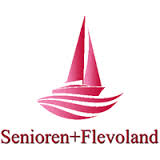 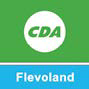 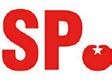 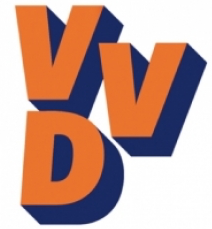 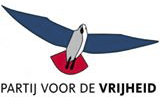 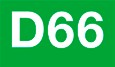 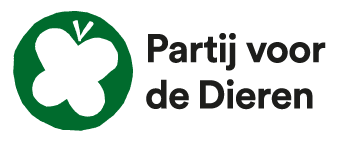 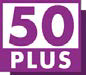 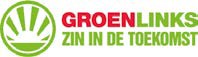 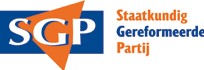 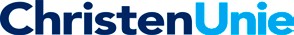 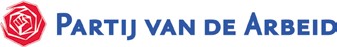 Motie nr.:Motie nr.:(In te vullen door de griffier)(In te vullen door de griffier)(In te vullen door de griffier)(In te vullen door de griffier)(In te vullen door de griffier)(In te vullen door de griffier)(In te vullen door de griffier)(In te vullen door de griffier)(In te vullen door de griffier)Onderwerp:Onderwerp:Onderwerp:Onderwerp:Onderwerp:Klimaatneutraal provinciehuisKlimaatneutraal provinciehuisKlimaatneutraal provinciehuisKlimaatneutraal provinciehuisAgendapunt:Agendapunt:Agendapunt:Agendapunt:Agendapunt:7777Onderwerp Statenvoorstel:Onderwerp Statenvoorstel:Onderwerp Statenvoorstel:Onderwerp Statenvoorstel:Onderwerp Statenvoorstel:Perspectiefnota 2017-2021Perspectiefnota 2017-2021Perspectiefnota 2017-2021Perspectiefnota 2017-2021Nummer Statenvoorstel:Nummer Statenvoorstel:Nummer Statenvoorstel:Nummer Statenvoorstel:Nummer Statenvoorstel:2042813204281320428132042813Aan de voorzitter van Provinciale StatenProvinciale Staten van FlevolandAan de voorzitter van Provinciale StatenProvinciale Staten van FlevolandAan de voorzitter van Provinciale StatenProvinciale Staten van FlevolandAan de voorzitter van Provinciale StatenProvinciale Staten van FlevolandAan de voorzitter van Provinciale StatenProvinciale Staten van FlevolandAan de voorzitter van Provinciale StatenProvinciale Staten van FlevolandAan de voorzitter van Provinciale StatenProvinciale Staten van FlevolandAan de voorzitter van Provinciale StatenProvinciale Staten van FlevolandAan de voorzitter van Provinciale StatenProvinciale Staten van Flevolandin vergadering bijeen op:in vergadering bijeen op:in vergadering bijeen op:in vergadering bijeen op:in vergadering bijeen op:Constaterende dat:Constaterende dat:Constaterende dat:Constaterende dat:Constaterende dat:Constaterende dat:Constaterende dat:Constaterende dat:Constaterende dat:- de provincie van de Flevolanders en de Flevolandse bedrijven vraagt hun huis en bedrijf de komende decennia energieneutraal te maken;- de provincie van de Flevolanders en de Flevolandse bedrijven vraagt hun huis en bedrijf de komende decennia energieneutraal te maken;- de provincie van de Flevolanders en de Flevolandse bedrijven vraagt hun huis en bedrijf de komende decennia energieneutraal te maken;- de provincie van de Flevolanders en de Flevolandse bedrijven vraagt hun huis en bedrijf de komende decennia energieneutraal te maken;- de provincie van de Flevolanders en de Flevolandse bedrijven vraagt hun huis en bedrijf de komende decennia energieneutraal te maken;- de provincie van de Flevolanders en de Flevolandse bedrijven vraagt hun huis en bedrijf de komende decennia energieneutraal te maken;- de provincie van de Flevolanders en de Flevolandse bedrijven vraagt hun huis en bedrijf de komende decennia energieneutraal te maken;- de provincie van de Flevolanders en de Flevolandse bedrijven vraagt hun huis en bedrijf de komende decennia energieneutraal te maken;- de provincie van de Flevolanders en de Flevolandse bedrijven vraagt hun huis en bedrijf de komende decennia energieneutraal te maken;Overwegende dat:Overwegende dat:Overwegende dat:Overwegende dat:Overwegende dat:Overwegende dat:Overwegende dat:Overwegende dat:Overwegende dat:- de provincie Flevoland een voorbeeldfunctie heeft ten aanzien van het behalen van de klimaatdoelstellingen;- de provincie de lat hoog legt door te investeren in de beste kwaliteit zonnepanelen met het hoogste rendement voor het provinciehuis;     - de provincie Flevoland een voorbeeldfunctie heeft ten aanzien van het behalen van de klimaatdoelstellingen;- de provincie de lat hoog legt door te investeren in de beste kwaliteit zonnepanelen met het hoogste rendement voor het provinciehuis;     - de provincie Flevoland een voorbeeldfunctie heeft ten aanzien van het behalen van de klimaatdoelstellingen;- de provincie de lat hoog legt door te investeren in de beste kwaliteit zonnepanelen met het hoogste rendement voor het provinciehuis;     - de provincie Flevoland een voorbeeldfunctie heeft ten aanzien van het behalen van de klimaatdoelstellingen;- de provincie de lat hoog legt door te investeren in de beste kwaliteit zonnepanelen met het hoogste rendement voor het provinciehuis;     - de provincie Flevoland een voorbeeldfunctie heeft ten aanzien van het behalen van de klimaatdoelstellingen;- de provincie de lat hoog legt door te investeren in de beste kwaliteit zonnepanelen met het hoogste rendement voor het provinciehuis;     - de provincie Flevoland een voorbeeldfunctie heeft ten aanzien van het behalen van de klimaatdoelstellingen;- de provincie de lat hoog legt door te investeren in de beste kwaliteit zonnepanelen met het hoogste rendement voor het provinciehuis;     - de provincie Flevoland een voorbeeldfunctie heeft ten aanzien van het behalen van de klimaatdoelstellingen;- de provincie de lat hoog legt door te investeren in de beste kwaliteit zonnepanelen met het hoogste rendement voor het provinciehuis;     - de provincie Flevoland een voorbeeldfunctie heeft ten aanzien van het behalen van de klimaatdoelstellingen;- de provincie de lat hoog legt door te investeren in de beste kwaliteit zonnepanelen met het hoogste rendement voor het provinciehuis;     - de provincie Flevoland een voorbeeldfunctie heeft ten aanzien van het behalen van de klimaatdoelstellingen;- de provincie de lat hoog legt door te investeren in de beste kwaliteit zonnepanelen met het hoogste rendement voor het provinciehuis;     Verzoeken het college /Verzoeken het college /Verzoeken het college /Dragen het college op /Spreken uit- te streven naar het klimaatneutraal maken van het provinciehuis en andere provinciale gebouwen;- hiervoor een nota op te stellen en PS over de voorgenomen maatregelen te informeren;- daarbij aan te geven welke investeringen zij hiervoor zal moeten nemen; - deze ambitie actief uit te dragen om zo bij te dragen aan een voorbeeldfunctie; - te streven naar het klimaatneutraal maken van het provinciehuis en andere provinciale gebouwen;- hiervoor een nota op te stellen en PS over de voorgenomen maatregelen te informeren;- daarbij aan te geven welke investeringen zij hiervoor zal moeten nemen; - deze ambitie actief uit te dragen om zo bij te dragen aan een voorbeeldfunctie; - te streven naar het klimaatneutraal maken van het provinciehuis en andere provinciale gebouwen;- hiervoor een nota op te stellen en PS over de voorgenomen maatregelen te informeren;- daarbij aan te geven welke investeringen zij hiervoor zal moeten nemen; - deze ambitie actief uit te dragen om zo bij te dragen aan een voorbeeldfunctie; - te streven naar het klimaatneutraal maken van het provinciehuis en andere provinciale gebouwen;- hiervoor een nota op te stellen en PS over de voorgenomen maatregelen te informeren;- daarbij aan te geven welke investeringen zij hiervoor zal moeten nemen; - deze ambitie actief uit te dragen om zo bij te dragen aan een voorbeeldfunctie; - te streven naar het klimaatneutraal maken van het provinciehuis en andere provinciale gebouwen;- hiervoor een nota op te stellen en PS over de voorgenomen maatregelen te informeren;- daarbij aan te geven welke investeringen zij hiervoor zal moeten nemen; - deze ambitie actief uit te dragen om zo bij te dragen aan een voorbeeldfunctie; - te streven naar het klimaatneutraal maken van het provinciehuis en andere provinciale gebouwen;- hiervoor een nota op te stellen en PS over de voorgenomen maatregelen te informeren;- daarbij aan te geven welke investeringen zij hiervoor zal moeten nemen; - deze ambitie actief uit te dragen om zo bij te dragen aan een voorbeeldfunctie; - te streven naar het klimaatneutraal maken van het provinciehuis en andere provinciale gebouwen;- hiervoor een nota op te stellen en PS over de voorgenomen maatregelen te informeren;- daarbij aan te geven welke investeringen zij hiervoor zal moeten nemen; - deze ambitie actief uit te dragen om zo bij te dragen aan een voorbeeldfunctie; - te streven naar het klimaatneutraal maken van het provinciehuis en andere provinciale gebouwen;- hiervoor een nota op te stellen en PS over de voorgenomen maatregelen te informeren;- daarbij aan te geven welke investeringen zij hiervoor zal moeten nemen; - deze ambitie actief uit te dragen om zo bij te dragen aan een voorbeeldfunctie; - te streven naar het klimaatneutraal maken van het provinciehuis en andere provinciale gebouwen;- hiervoor een nota op te stellen en PS over de voorgenomen maatregelen te informeren;- daarbij aan te geven welke investeringen zij hiervoor zal moeten nemen; - deze ambitie actief uit te dragen om zo bij te dragen aan een voorbeeldfunctie; en gaan over tot de orde van de dag.en gaan over tot de orde van de dag.en gaan over tot de orde van de dag.en gaan over tot de orde van de dag.en gaan over tot de orde van de dag.en gaan over tot de orde van de dag.en gaan over tot de orde van de dag.en gaan over tot de orde van de dag.en gaan over tot de orde van de dag.Naam initiatiefnemer:Naam initiatiefnemer:Naam initiatiefnemer:Leonie Vestering, Partij voor de DierenLeonie Vestering, Partij voor de DierenLeonie Vestering, Partij voor de DierenLeonie Vestering, Partij voor de DierenLeonie Vestering, Partij voor de DierenLeonie Vestering, Partij voor de DierenHandtekening initiatiefnemer:Handtekening initiatiefnemer:Handtekening initiatiefnemer:Handtekening initiatiefnemer:Handtekening initiatiefnemer:Handtekening initiatiefnemer:Handtekening initiatiefnemer:Handtekening initiatiefnemer:Handtekening initiatiefnemer:De motie wordt ondersteund door:De motie wordt ondersteund door:De motie wordt ondersteund door:PARTIJNAAM ONDERTEKENAARHANDTEKENINGStemverhoudingTotaalVoorVoorTegenTegenStemverhoudingTotaalVVDCDASPD6650PLUSPVVSGPChristenUniePvdAGroenLinksPvdDSenioren+FlevolandDe motie is:AangenomenVerworpenAldus besloten in de openbare vergadering van Provinciale Staten vanAldus besloten in de openbare vergadering van Provinciale Staten vanAldus besloten in de openbare vergadering van Provinciale Staten vanStatengriffier,Voorzitter,Voorzitter,A. KostL. VerbeekL. Verbeek